Magellan: deel 4 – (Versie 20210209RG)Epiloog:   “Ere wie geen ere toe komt”??Achttien wagellende en wankele, uitgemergelde skeletten gaan van boord. Eerst gaan de mannen ter bedevaart. Eerbiedig zwijgend vormt het volk een vrome haag om toe te zien hoe de achttien (van de tweehonderdvijftig!) barrevoets en gestoken in witte hemden, ieder met een brandende kaars in de hand naar de kerk schrijden om God op dezelfde plek waar zij drie jaar geleden afscheid namen, te danken voor de behouden terugkeer. Ook zullen zij zeker voor de dode kameraden gebeden hebben.Een oud wereldbeeld gaat aan duigen. Een nieuwe doemt opIntussen gaat het nieuws op vurige vleugels door heel Europa. Sinds er een schip de haven van Sevilla is uitgevaren, om steeds verder varend weer in de haven van Sevilla terug te keren, is onweerlegbaar bewezen, dat de aarde een roterende bol is en dat alle zeeën samen oceanen vormen. De kosmografie van de Oude Grieken en Romeinen is definitief achterhaald. 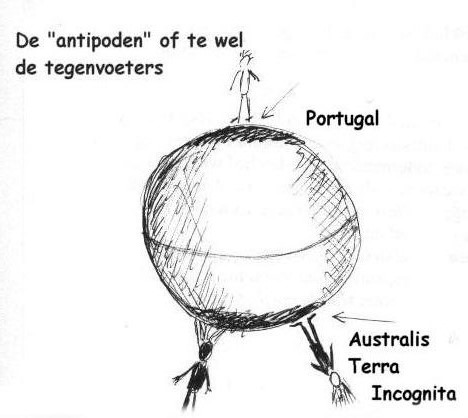 Ook de fabel van de antipoden (mensen die aan de onderkant van de zuidelijke helft van de aardbol leven en aan hun haren naar beneden zouden hangen) is hiermee weerlegd.Het slechte geweten van de muitersOp heel de wereld zijn er slechts een man of twaalf, die plotseling van schrik hun hart voelen stilstaan, wanneer zij het grote nieuws vernemen van de terugkeer. En dat zijn de muiters die met de “San Antonio” het hazenpad hadden gekozen en een jaar eerder weer in de veilige haven van Sevilla terugkeerden. Zij hadden intussen stellig aangenomen dat de andere schepen en hun bemanning reeds lang op de bodem van de oceaan lagen. Bij hun aankomst hadden ze – en dat was onderlinge afspraak – slechts gesproken over een “inham van een baai”, maar een doorvaart zou niet bestaan hebben. Zodat zij bij aankomst de afwezige admiraal Magellan konden aanklagen hun misleid te hebben. De saluutschoten van de “Victoria” zullen hen in het geweten getroffen hebben. Al zijn zij zielsblij als ze horen dat Magellan dood is. Van die kant is dus niet meer de echte waarheid te verwachten.Geen ere voor wie ere toekomtIntussen heeft een ijlbode het nieuws van de landing van Del Cano naar het paleis van Valladolid overgebracht, alwaar keizer Karel V zojuist is terug gekeerd uit Duitsland. Op de Rijksdag in Worms heeft hij ervaren hoe door toedoen van Maarten Luther de kerkelijke wereld totaal veranderd is. En bij thuiskomst wordt hij gewaar dat tegelijkertijd het wereldbeeld van de aarde als platte pannenkoek radicaal herzien zal moeten worden. En Del Cano krijgt het bevel ijlings met zijn twee betrouwbaarste metgezellen aan het hof te verschijnen. Dat zullen ongetwijfeld Pigafetta en stuurman Alvaro geweest zijn. Maar minder toegefelijk is Del Cano als zijn keizer hem vraagt “alle papieren van de vloot” hem ter hand te stellen.Del Cano overhandigt niets dat van Magellan’s hand af stamt. Waarschijnlijk hebben allen die onderweg tegen hun leider hadden gerebelleerd, het al te gevaarlijk geacht, dat de keizer op onpartijdige wijze over die kwalijke gebeurtenissen zou worden ingelicht. Dit bewust naar de achtergrond schuiven van Magellan schijnt ook de trouwe Pigafetta ernstig ontstemd te hebben. Juist de man die Magallan’s daad op het beslissende moment wilde verhinderen, de voormalige muiter Del Cano, eigent zich nu alle eer, alle roem en onderscheiding toe. De keizer verheft Del Cano zelfs in de adelstand en geeft hem een nieuw familiewapen, als volbrenger van de onsterfelijke daad: twee gekruiste takken van een kaneelstruik met muskaatnoten en kruidnagels, die het schild verder opvullen. Dat alles bekroond met een helm, die op zijn beurt de wereldbol draagt.En nog krankzinniger wordt de onrechtvaardigheid door de beloning van dezelfde Estevão Gomez, die in de straat van Magellan gedeserteerd was en die in het gerecht in Sevilla onder ede had verklaard, dat men helemaal geen doorvaart had ontdekt, doch slechts een open baai. Juist deze Gomez krijgt de adellijke titel voor zijn verdienste “als gezagvoerder en eerste stuurman de doorvaart gevonden te hebben”. Pigafetta zwijgt en zal er het zijne van gedacht hebben.Heeft Magellan dan geen erfgenamen?Hebben later Magellan’s erfgenamen dan niet toch uiteindelijk de eer gekregen? Zij hadden toch volgens het contract  recht op 1/5e deel van de winst? Is zijn weduwe niet een der rijkste vrouwen van Sevilla geworden? Worden zijn zoons, kleinkinderen en achterkleinkinderen niet erfelijke gouverneurs van de pas ontdekte eilanden? Nee. Niemand erft van Magellan.In die drie jaren zijn Beatrix, Magellan’s vrouw, en zijn twee zoons gestorven. Waarmee het hele geslacht Magellan is uitgestorven.En de zeestraat, die later wel zijn naam zou gaan dragen? Die wordt nauwelijks nog bevaren, want bijna alle Spaanse vloten die ná Magellan dezelfde route wilden bevaren, lijden onderweg schipbreuk – zelfs in de straat van Magellan – zodat die zeestraat gemeden wordt als de pest. De straat van Magellan zou alleen maar ongeluk brengen. Een alternatief op de plek van het latere Panamakanaal?Maar er is een alternatief om de reis naar de specerijen eilanden aanzienlijk te bekorten: op het smalste stukje zuid Amerika (zoek dat maar eens op!), waar eeuwen later het Panamakanaal gegraven zou worden, daar slepen de Spanjaarden hun handelswaar liever in lange karavanen over de landengte van Panama, dan dat ze zich in de sombere fjorden van Patagonië wagen. [[In 1913 wordt door president Wilson in Washington op de elektrische knop gedrukt, die in Panama voor het eerst de sluizen opent van het Panamakanaal, waarmee de straat van Magellan ook nog een keer geheel overbodig wordt]].Maar wij op de Waldorfschool denken daar nu natuurlijk anders over. Er zou een feestdag in het jaar aan Magellan en zijn moed en dapperheid gewijd moeten worden. Een dag in het jaar die zijn naam draagt (zoals we de dagen van Sint Jan, Sint Michael en Sint Maarten op onze kalender hebben staan). Wat zouden jullie zeggen van 28 november, de dag dat zijn vloot de “paso” aan de westkant uit voer in het jaar 1520?Laten wij wel zeggen: “ere, wie ere toekomt” en laten we op onze talloze Waldorfscholen in de hele wereld Magellan’s daad in ere houden.		0-0-0-0-0